             Российская  Федерация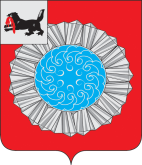 Иркутская областьСлюдянский муниципальный районДУМА  СЛЮДЯНСКОГО МУНИЦИПАЛЬНОГО РАЙОНА Р Е Ш Е Н И ЕРешение принято районной Думой  27 февраля 2020 г. О деятельности Отдела опеки и попечительства граждан по Слюдянскому району за 2019 годЗаслушав информацию заместителя начальника управления – начальника отдела опеки и попечительства граждан по Слюдянскому району Игониной А.В. «О деятельности Отдела опеки и попечительства граждан по Слюдянскому району за 2019 год», руководствуясь ст.ст. 31, 48 Устава муниципального образования Слюдянский район (новая редакция), зарегистрированного постановлением Губернатора Иркутской области от 30 июня 2005 года № 303-п,РАЙОННАЯ ДУМА РЕШИЛА:1. Информацию заместителя начальника управления – начальника отдела опеки и попечительства граждан по Слюдянскому району Игониной А.В. «О деятельности Отдела опеки и попечительства граждан по Слюдянскому району за 2019 год» принять к сведению (Приложение). 2. Разместить настоящее Решение разместить на официальном сайте администрации муниципального района http://www.sludyanka.ru, в разделе «Дума».Председатель Думы Слюдянского муниципального района                                                А.В. Николаев                        от  27.02.2020 г. № 14  – VII рдПриложение № 1к решению Думы Слюдянского муниципального районаот 27.02.2020 года  № 14 –VII рдИнформация об организации работы по профилактике социального сиротства на территории муниципального образования Слюдянский район отделом опеки и попечительства граждан по Слюдянскому району Межрайонного управления министерства социального развития, опеки и попечительства Иркутской области № 1       Вопросы улучшения положения детей, семей с детьми являются приоритетными в государственной социальной политике России последних лет. Основные задачи семейной политики сосредоточены на повышении благосостояния семьи, ее значимости для воспитания детей, социальной поддержки семей с детьми.       Распоряжением Правительства Российской Федерации от 29 мая 2015 г. № 996-р утверждена Стратегия развития воспитания в Российской Федерации на период до 2025 года, которая определяет воспитание детей как стратегический общенациональный приоритет, требующий консолидации усилий различных институтов гражданского общества и органов управления на федеральном, региональном и муниципальном уровнях.      Указом Президента Российской Федерации от 29.05.2017 г. № 240 Десятилетие детства на 2018 — 2027 годы в целях совершенствования государственной политики в сфере защиты детства, учитывая результаты, достигнутые в ходе реализации Национальной стратегии действий в интересах детей на 2012-2017 годы. Утвержден план основных мероприятий на 2018-2021 годы.      На территории муниципального образования Слюдянский район, по данным отдела статистики населения, уровня жизни и обследований домашних хозяйств на 01.01.2020 года проживает  9636 несовершеннолетних детей, из них  270 детей-сирот и детей, оставшихся без попечения родителей, проживающих в семьях опекунов и государственных учреждениях для детей-сирот. На территории района находится 1 областное государственное учреждение для детей-сирот и детей, оставшихся без попечения родителей, ОГКУСО «Центр помощи детям, оставшимся без попечения родителей» на 16 мест.      Работа отдела опеки и попечительства граждан проводится по следующим направлениям:Выявление и учёт детей-сирот и детей, оставшихся без попечения родителейУстройство детей-сирот и детей, оставшихся без попечения родителей на воспитание в семьи гражданОрганизация и проведение профилактической работы с семьями имеющими детейКонтроль за условиями проживания и содержания детей, переданных на воспитание в приёмные семьи, организация профилактической работы с подопечными детьми, работа, направленная на предотвращение вторичного сиротства (отказов опекунов от приемных детей)Защита личных и имущественных прав несовершеннолетних детей проживающих на территории района     В течении 2019 года выявлено и поставлено на учёт в качестве оставшихся без попечения родителей 23 несовершеннолетних ребенка (в 2018 году – 36 человек), из них сирот 6 человек (в 2018 году – 5 человек). Снижение количества выявленных детей по сравнению с прошлым годом составило 36,1%. Из 23 выявленных детей 22 человека устроены на воспитание в семьи граждан, 1 ребенок (4%)  в государственные учреждения.     Большую роль в работе отдела играет и организация пропаганды семейного жизнеустройства детей-сирот и детей, оставшихся без попечения родителей на воспитание в семьи, так как каждый ребёнок имеет право на проживание и воспитание в семье.          С целью привлечения внимания граждан к данной проблеме специалистами отдела году основной акцент в работе ставится на размещение производной информации о детях, находящихся в учреждениях на информационных стендах, которые имеются с отделе опеки, Слюдянской районной больнице, на сайте Межрайонного управления, а так же сайте «Ванечка». Так же на территории района было распространено 4000 календарей и листовок с информацией о формах устройства детей на воспитание в семьи граждан, отрабатываются намерения родственников детей по вопросу принятия ребёнка, оставшегося без попечения родителей на воспитание в их семьи.    Все вышеперечисленные мероприятия позволили существенно сократить количество детей-сирот проживающих в государственных учреждениях, всего из ОГКУСО «ЦПД Слюдянского района» в семьи передано 9 детей-сирот.    Так за период с 2008  по 2019 годы  количество детей-сирот проживающих в государственных учреждениях района сократилось с 222 человек до 7 несовершеннолетнихТаблица № 1Устроено в семьи из гос. учрежденийТаблица № 2Устроено детей на воспитание в семьи всего(из вновь выявленных и учреждений)     В соответствии с задачами поставленными государством перед органами власти основным направлением в организации индивидуальной профилактической работы учреждений системы профилактики безнадзорности и правонарушений несовершеннолетних должно являться:Организация и проведение реабилитационных мероприятий направленных на сохранения родственных связей между родителями и детьми, Максимальное сохранение для ребёнка биологической семьи, оказание помощи в восстановлении семьи. За 2019 год снизилось количество родителей лишённых и ограниченных в родительских правах с 30 родителей в 2018 году до 29 в 2018 году. Данное снижение не значительное, однако, из 29 родителей лишенных и ограниченных 5 человек лишены по искам второго родителя, а это значит, дети проживают в семье биологических родителей и не относятся к категории оставшихся без попечения родителей. Таблица № 1Сведения о лишенных, восстановленных в родительских правах      С целью организации профилактической работы, направленной на восстановление детско-родительских отношений и реабилитации семьи состоящей на профилактическом учете, специалистами отделения сопровождения семей находящихся в социально опасном положении ОГКУСО «Центр помощи детям, оставшимся без попечения родителей Слюдянского района» ежегодно оказывается семьям, находящимся в трудной жизненной ситуации либо социально опасном положении помощь не только в оформлении утерянных документов, пособий, взысканию алиментов, но и в предоставление вещевой помощи нуждающимся семьям и продуктовых наборов, оздоровления детей. Так же благодаря средствам областного бюджета и привлеченным спонсорским средствам специалистами ЦПД закодировано от алкогольной зависимости 15 родителей (в 2018 году – 15 родителей), на воспитание в данные семьи из учреждения возвращено 3 детей, ранее помещенных в ЦПД по актам безнадзорных в соответствии с Федеральным законом № 120-фз от 24.06.1999 г. «Об основах системы профилактики безнадзорности несовершеннолетних» сотрудниками ОМВД России по Слюдянскому району.        Так же в учреждении предусмотрена форма временного устройства ребёнка   по заявлению родителей в связи с трудной жизненной ситуацией, на определённый срок. В период нахождения ребёнка в учреждении родители имеют возможность решить свои бытовые проблемы, но в то же время обязаны регулярно посещать своё чадо, дабы не утратить родственную связь.Таблица № 3Реабилитация семей (детей)     Анализ данных приведённых в таблице № 3 свидетельствует о том, что только 20% детей были возвращены в семьи, остальные дети перешли в категорию оставшихся без попечения родителей, либо родители продлили срок пребывания ребёнка в организации.      Для достижения положительных результатов в сфере семейного неблагополучия необходима реальная помощь в организации и проведении индивидуальной профилактической работы с семьями органов местного самоуправления в разрезе поселений. Для организации работы в данном направлении и с целью исполнения поселениями полномочий ст.ст. 14, 16  Федерального закона от 06.10.2003 N 131-ФЗ (ред. от 28.11.2015) "Об общих принципах организации местного самоуправления в Российской Федерации"  в 2017 году отделом опеки заключено 4 соглашения с главами поселений Утуликского МО, Быстринского МО, Портбайкальского МО и  Маритуйского МО об организации работы на данных территориях по проекту «Территория без сирот». Как в 2018, так и в 2019 году, с данных территорий не выявлено в качестве оставшихся без попечения родителей ни одного ребёнка, ни один родитель не лишен родительских прав не смотря на то, что работы у родителей нет, уровень жизни низок, но главы поселений активно принимают участие в организации профилактической работы с неблагополучными, многодетными, малообеспеченными семьями. Осуществляют контроль за данными семьями путем посещения по месту жительства, оказывают вещевую, продуктовую помощь, привлекают родителей и детей из данных семей к участию в различных мероприятиях. Проводят акции по сбору вещей, продуктов питания, привлекают предпринимателей для оказания помощи топливом.      В Утуликском сельском поселении разработана и принята программа профилактики безнадзорности, за каждой семьей состоящей на профилактическом учёте закреплен ответственный педагог школы, сотрудник администрации либо депутат Думы. Основной принцип работы данного поселения, знать проблему каждой семьи, своевременно вмешаться, оказать реальную помощь, в виде продуктов питания, топлива, либо предоставлением транспорта для доставки до места лечения, а в некоторых случаях и общественного порицания.        Большим блоком работы является осуществление контроля за проживанием детей в приемных семьях, в рамках которого проводятся плановые и внеплановые проверки условий жизни подопечных, контроль за сохранностью жилых помещений принадлежащих детям сиротам, работа по взысканию алиментов с родителей лишенных родительских прав, выявление на ранней стадии проблем во взаимоотношениях между опекуном и подопечным с целью организации работы психолога,. Специалиста опеки, направленной на предотвращение отказа от приемного ребёнка. Во исполнение Федерального закона № 48-ФЗ от 24.04.2009 г. «Об опеке и попечительстве» в течении 2019 года специалистами отдела проведено 998 плановых и внеплановых проверок условий жизни несовершеннолетних, проживающих в семьях опекунов и государственных учреждениях, условий проживания истцов и ответчиков в рамках рассмотрения исков по гражданскому судопроизводству, а так же проведено 103 плановых проверок сохранности жилых помещений, закреплённых за детьми – сиротами.     С целью организации просветительской и профилактической работы с 2014 года в районе  регулярно проводятся родительские собрания и Форум приемных родителей с целью информирования опекунов о мерах социальной поддержки, о изменениях законодательства в сфере защиты прав несовершеннолетних. Встречи с приемными детьми, выпускниками общеобразовательных учреждений с  целью ознакомления с мерами государственной поддержки и имеющимися льготами у детей-сирот при поступлении в среднее специальные и высшие учебные заведения.     В 2019 году специалистами отдела организовано и проведено три мероприятия направленных на профилактику совершения подопечными преступлений и правонарушений с привлечением всех субъектов системы профилактики. Мероприятия проводятся в игровой форме с целью обеспечения доступности восприятия данного материала. В течении двух лет количество несовершеннолетних подопечных, состоящих на учете за совершение преступлений снизилось с 6 человек до 1.     Приемные родители принимают активное участие в районных и областных мероприятиях, так семьи Осипова М.Н., Дорониной О.А. и Станкевич Е.А. приняли участие в областном конкурсе видеофильмов среди приемных семей, где стали лауреатами конкурса. Приемные дети, воспитанники ОГКУСО «ЦПД Слюдянского района» и дети-инвалиды принимали участие в областном фестивале «Байкальская Звезда», где воспитанники ЦПД стали победителями в номинации «Музыкальное творчество», а подопечная Астахова Ангелина победила в номинации «Изобразительное искусство». Все дети были награждены путевками в летний оздоровительный лагерь санаторного типа на берегу Черного моря.       Помимо выявления и устройства на воспитание в семьи граждан детей, оставшихся без попечения родителей специалистами отдела в рамках государственных полномочий, согласно журнала регистрации обращений граждан принято 1096 заявлений по вопросам защиты личных и имущественных прав несовершеннолетних и совершеннолетних граждан, признанных в судебном порядке недееспособными (снятие денежных средств со счетов несовершеннолетних, продажа жилых помещений, семейные споры, смена имени, фамилии несовершеннолетним, выдача разрешения на заключение трудовых договоров несовершеннолетних и т.д.). Подготовлено и выдано гражданам 729 распоряжений. Так же специалистами отдела подготовлено в суд (с принятием участий в судебных заседаний) заключений и исковых заявлений в отношении 95 несовершеннолетних (в 2018 году в отношении 95 несовершеннолетних). По сообщениям граждан и учреждений о нарушениях прав детей обследовано 83 несовершеннолетних и их семей, 23 ребёнка по результатам обследований поставлены на учёт в качестве оставшихся без попечения родителей. Направлено запросов, ходатайств, исковых заявлений, а так же подготовлено ответов на запросы граждан, организаций в течении года 2383. Специалистами отдела организовано взаимодействие с некоммерческими общественными организациями по вопросам оказания содействия семьям, находящимся в трудной жизненной ситуации, в частности в виде предоставления вещей бывших в употреблении, предоставлении временной регистрации на территории района, а так же предоставлении временного места жительства в связи ч отсутствием жилого помещения.           Учитывая выше изложенное считаем, что для более эффективной профилактической работы с семьями, находящимися в социально опасном положении:1. В районе необходимо предусмотреть создание совместно с НКО кризисного центра для женщин и детей, оказавшихся в трудной жизненной ситуации. 2. Продолжить внедрение на уровне поселений системы наставничества предприятиями, отделами администрации, общественными организациями конкретных семей.Заместитель начальника управления по Слюдянскому району                                        		                                      А.В.ИгонинаГодВ гос. учреждении на начало годаУстроено детей на воспитание в семьи в течении года201216418201314726201413023201587542016382320171223201811112019119ГодУстроено на воспитаниеУстроено на воспитаниеВозвращены родителямВсегоустроеноВсего выявленоГодОпека, приёмная семьяУсыновлено всего/ иностранными гражданамиВозвращены родителямВсегоустроеноВсего выявлено2016564/13604720175115512620184110104138201935413523ГодЛишенородителейВ отноше-нии детейОграничено родителейВ отношениидетейНа момент лишениядетипроживалив учрежденииВосстановлено20161522689220171020349320182120915222019253848121Год20152016201720182019Центр помощи детям Находились на реабилитации/возвращены в семью51/1555/2110/944/2235/7